Supplementary Material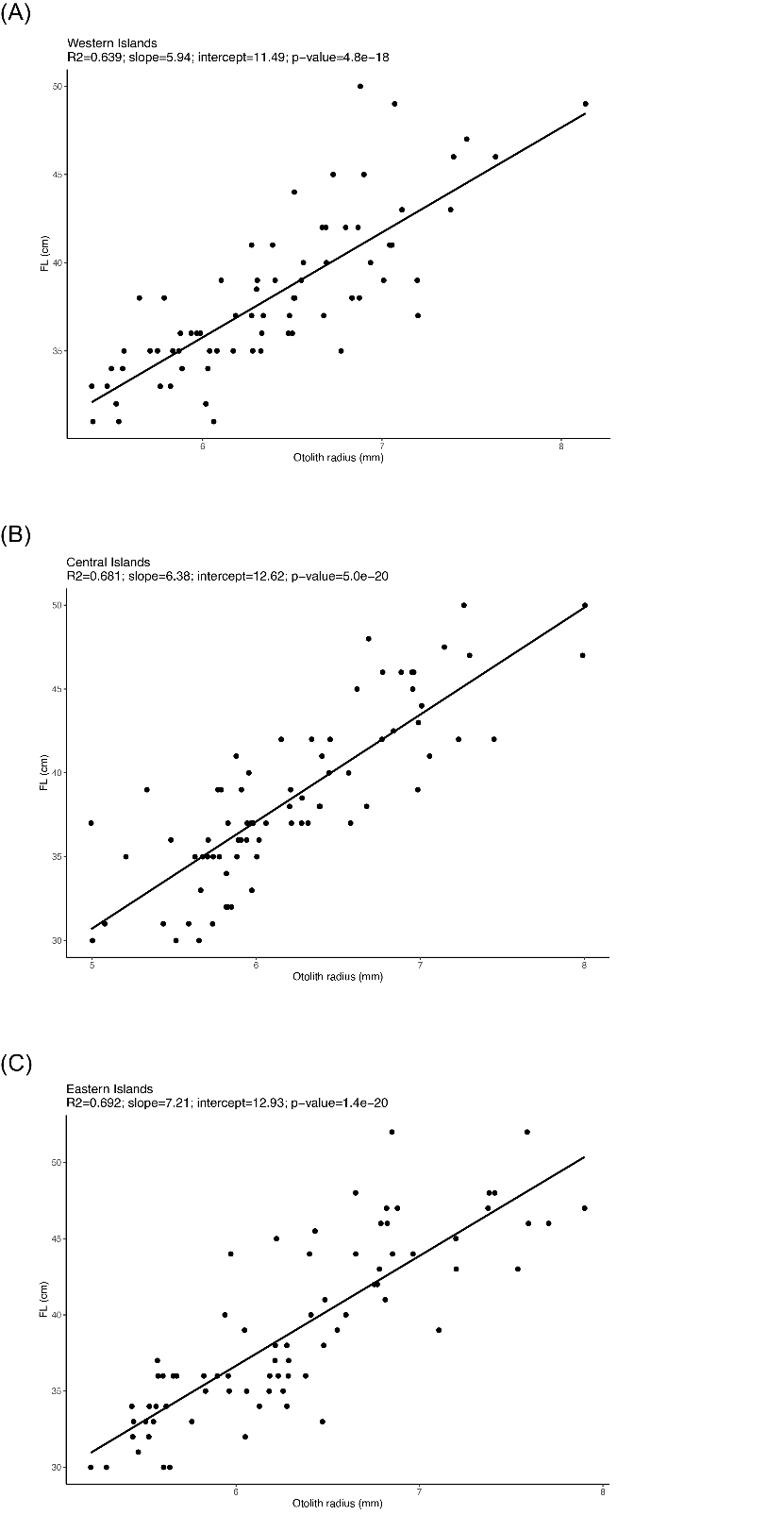 Supplementary Figure 1.  length (FL) and otolith radius relationship of Pagellus bogaraveo in (A) Western, (B) Central, and (C) Eastern island groups (N=75/location). Adjusted R-squared, slope, intercept and p-values are presented.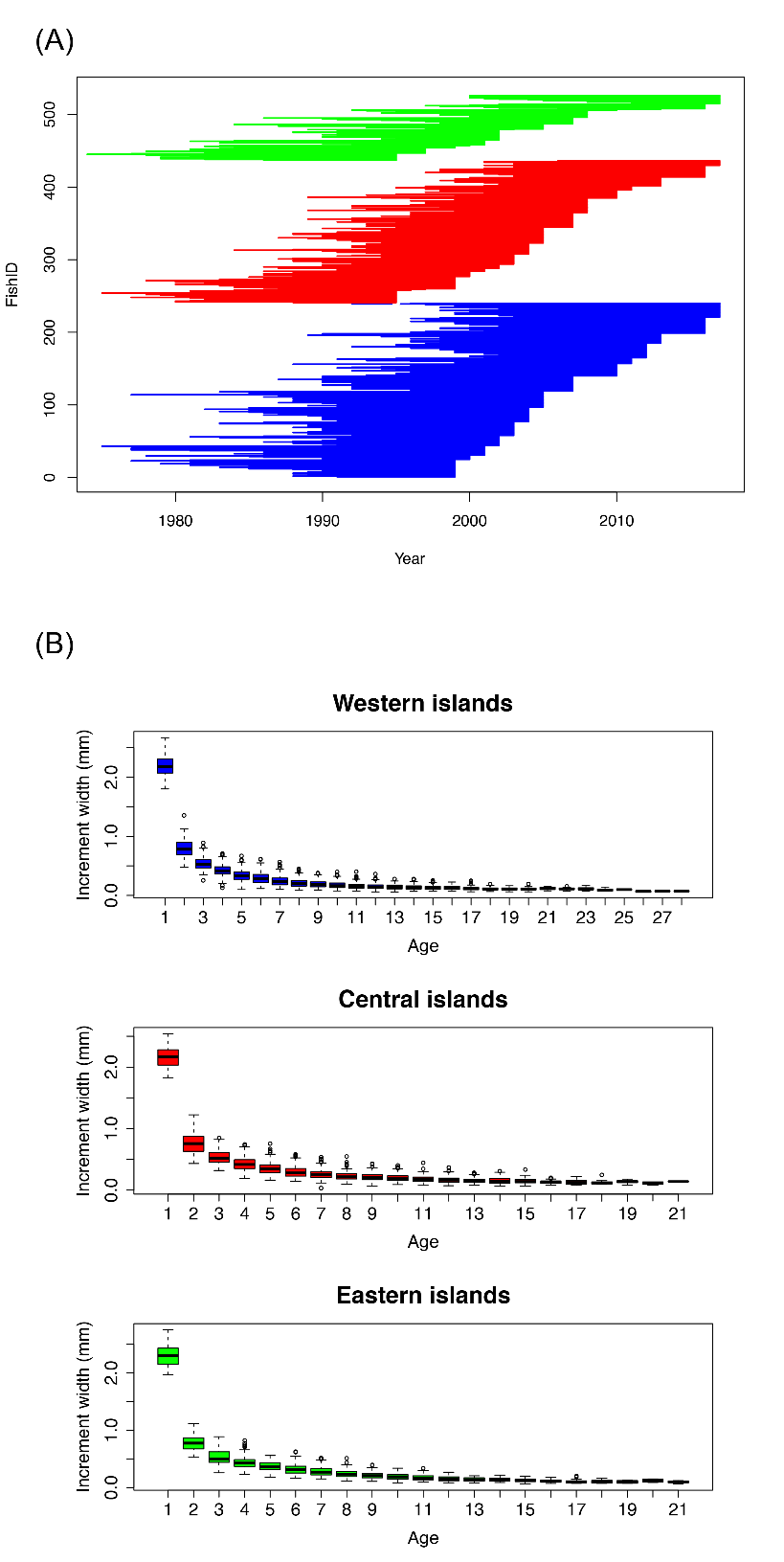 Supplementary Figure 2. (A) Life span of fish used in the study, each line representing an individual fish, from birth to capture; (B) Box-and-whiskers plot of annual increment measurements of fish captured in the island groups, with lines, boxes, and whiskers representing medians, interquartile range (IQR), and 1.5 IQR, respectively. Blue=western islands, Red=central islands, Green=eastern islands. 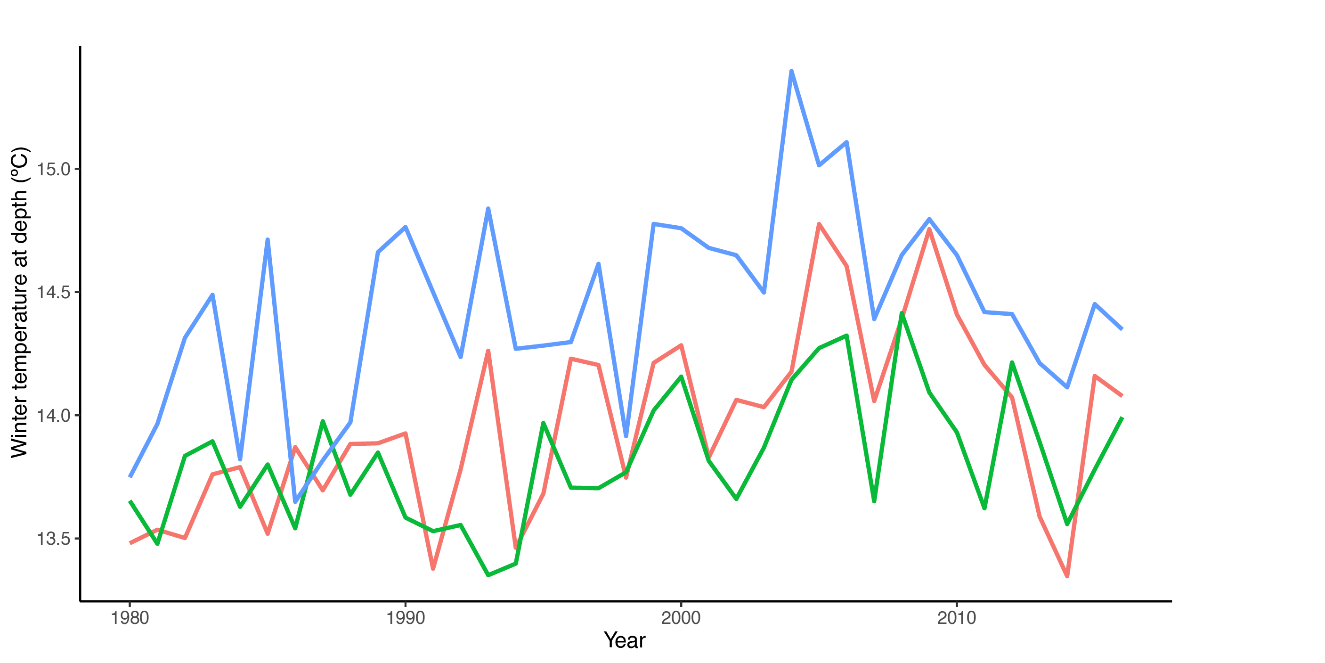 Supplementary Figure 3. Annual average winter temperature (January-March) at depth (98-618m) in Western (blue), Central (red), and Eastern (green) island groups of the Azores archipelago.Supplementary Table 1. Summary of samples used in this study.Supplementary Table 2. Results of random effect and fixed effect model optimization. The best-supported model, based on dAICc, is highlighted in bold. Random Age slopes for variables are denoted by “Age|variable”. df=degrees of freedom, dAICc = difference in AICc between a particular model and the model with the lowest AICc, wAICc=Akaike weights.Supplementary Table 3. Summary of predictors used for linear mixed models. Data source: a - SODA3 (https://www.atmos.umd.edu/~ocean/); b - Data source: NOAA Climate Prediction Center (); c - Data source: LOTAÇOR (http://www.lotacor.pt).Supplementary Table 4. Among-individual (amongIDV; ) and within-individual (withinIDV; ) variation. The best-supported model, based on dAICc, is highlighted in bold. Random slopes for variables are denoted by “x_variable|y_variable”. df=degrees of freedom, dAICc = difference in AICc between a particular model and the model with the lowest AICc, wAICc=Akaike weights.Sampling yearN fishN incrementsFurcal length range (cm)Age range (years)19952739330 – 537 – 21199611233121997811937 – 4410 – 1919994462731 – 498 – 2220001418230 – 458 – 2220012438730 – 526 – 2620023440730 – 446 – 2120033444831 – 469 – 2020043549830 – 476 – 2220055176530 – 508 – 2820075067731 – 488 – 2120083033630 – 497 – 1920102942932 – 498 – 2220111419631 – 4410 – 2020122026731 – 419 – 2020132739430 – 509 – 2520164568830 – 509 – 2020173959130 – 516 – 25total526741630-536-28Random effect structureRandom effect structureRandom interceptRandom slopedfAICcdAICcwAICcFishID, IslandGroup:Year12967.9669.8<0.001FishID, IslandGroup:YearAge|FishID14298.10.00.458FishID, IslandGroup:YearAge|FishID, Age|IslandGroup:Year16302.03.90.064FishID, IslandGroup:CohortAge|FishID14304.05.80.025FishID, IslandGroup:CohortAge|FishID, Age|IslandGroup:Cohort16303.85.70.027FishID,IslandGroup:Year, IslandGroup:CohortAge|FishID15298.70.60.338FishID,IslandGroup:Year, IslandGroup:CohortAge|FishID, Age|IslandGroup:Year17302.54.40.050FishID,IslandGroup:Year, IslandGroup:CohortAge|FishID, Age|IslandGroup:Year, Age|IslandGroup:Cohort19303.15.00.038Fixed effect structureFixed effect structureTermsTermsdfAICcdAICcwAICcAgeAge7245.017.990.000Age + Age-at-CaptureAge + Age-at-Capture8243.616.520.000Age + IslandGroupAge + IslandGroup9240.813.710.001Age + Age-at-Capture + IslandGroupAge + Age-at-Capture + IslandGroup10241.013.960.001Age + Age-at-Capture:IslandGroupAge + Age-at-Capture:IslandGroup12238.010.970.003Age:IslandGroupAge:IslandGroup11229.92.880.162Age:IslandGroup + Age-at-CaptureAge:IslandGroup + Age-at-Capture12230.13.030.150Age:IslandGroup + Age-at-Capture:IslandGroupAge:IslandGroup + Age-at-Capture:IslandGroup14227.10.000.683Predictors Description RangeMeanFixed effectsAge Age (years) in which increment was formed 2 – 207.9Age at capture Age (years) at time of capture6 – 2814.1TemperatureaMean temperature (98-618m depth, ºC) 12.94 – 15.40 13.98NAOb North Atlantic Oscillation Index-1.94 – 1.770.01EAPb East Atlantic Pattern -1.66 – 2.460.07LandingscAnnual landings in the Azores (tonnes)2052 – 838293273567Random effectsFishID Unique identifier for each fishCohortGroup of fish spawned in the same yearYear Year in which increment was formedIslandGroupIsland group where individuals were capturedAge Random age slope for FishID, Year and Cohort random interceptsFitExtra termsdfAICcdAICcwAICcFinal extrinsic modelAge:IslandGroup + Age-at-Capture:IslandGroup14287.27.50.0227WithinAmong1amongIDV, withinIDV*18309.429.7<0.001WithinAmong2amongIDV, withinIDV, withinIDV|FishID19279.70.00.9762WithinAmong3amongIDV, withinIDV*, withinIDV|FishID21293.313.60.0011